3D Grafikus Rendszerek Vizsga2017-06-11, 10:00 – 12:00Feladat (11 pont)Mi az a tulajdonság-centrikus játékobjektum-modell? Mi az előnye és a hátránya az objektum-centrikushoz képest? Milyen adatszerkezetben érdemes tárolni a tulajdonságleírókat?Feladat (17 pont)Írja át a következő HLSL geometry shadert úgy, hogy a 3D modell helyett annak árnyéktestét jelenítse meg.  A fényforrás irányfényforrás, aminek az iránya konstansként (uniform változó, effekt konstans) rendelkezésre áll. A színtér egy 1000 egység átmérőjű gömbben elfér.[maxvertexcount(3)]void gsIdle( triangle VsosTrafo input[3], inout TriangleStream<GsosIdle> outputStream ){	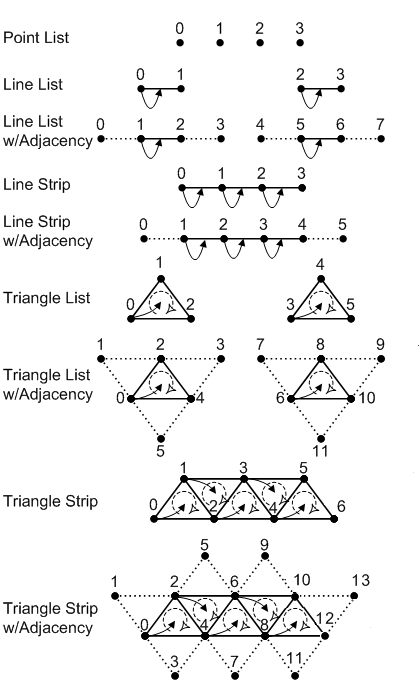     GsosIdle output = (GsosIdle)0;    output.pos    = input[0].pos;    outputStream.Append( output );    output.pos    = input[1].pos;    outputStream.Append( output );    output.pos    = input[2].pos;    outputStream.Append( output );} Lehetséges primitívtípusok listája: point, line, triangle, lineadj, triangleadj.Lehetséges folyamkimenet-típusok listája: PointStream, LineStream, TriangleStream.Adja meg továbbá az index buffer tartalmát, amennyiben egyetlen tetraéder árnyéktestét szeretnénk rajzolni, és „háromszögszalag szomszédossággal” primitívtopológiát használunk. Segítségként a dokumentáció releváns ábráját feltüntettük.Feladat (17 pont)Vázoljon egy megoldást késleltetett árnyalás (deferred shading) megvalósítására. Milyen erőforrásokra van szükség? Milyen menetekből áll a feladat megoldása? Tetszőleges árnyalónyelvet használva adja meg a szükséges árnyalókat. Ahol nincs eltérés a klasszikus forward rendering sémától (MVP transzformáció a csúcspontárnyalóban, BRDF-alapú per-pixel árnyalás a képpontárnyalóban), ott elég ezt jelezni, nem kell az egészet leírni.